République Islamique de Mauritanie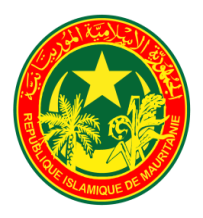 Honneur- Fraternité- JusticeMinistère de l’Habitat, de l’Urbanisme et de l’Aménagement du TerritoireCOMITE INTERNE DES ACHATS INFERIEURS AU SEUIL DU DEPARTEMENT MHUAT - (CIAIS-HUAT)AVIS D’ATTRIBUTION PROVISOIRE                                CF No : 031/2021 - CIMAC-MHUAT Consultation simplifiée relative aux travaux d’achèvement de la construction de l’école Jawda à Rosso. Référence de publication : 	Sans Objet (Lettre d’Invitation)    Date de présentation aux candidats : 	03/08/2021  Nombre d’offres reçues : 	Trois (03) offres                           Montant de l’offre retenue :	6 500 000 MRU TTC, délai de 03 mois.Nom et adresse de l’attributaire : 	ZAR   Adresse : Tvz BP 1177 Nouakchott- Tel : +222 45 29 38 68 – 22 30 77 79L’affichage du présent avis ouvre le délai de trois jours ouvrables pour exercer le droit de recours devant l’Autorité Contractante..Nouakchott, le 11/08/2021                                Moussa GAYE                                                                                                                  Président        